05/06 RM 03307MS – Excel 2007ATIVIDADE – PÁGINA: 331) Encontre os navios na planilha e ganhe a Batalha Naval.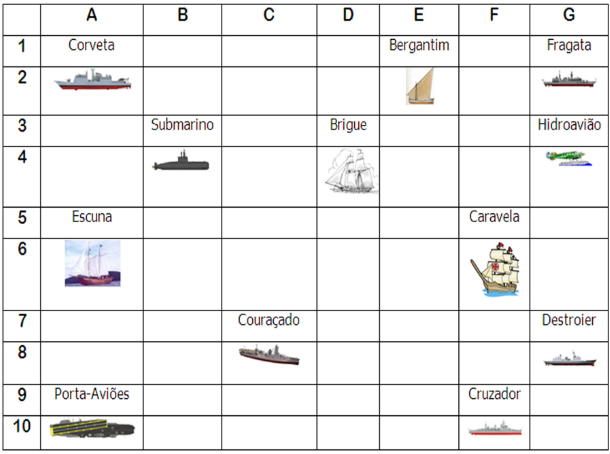 Escreva as células das imagens dos navios:Bergantim:  e2                 Brigue:   d4                  Caravela: f6Couraçado:    c8              Cruzador:f9                Corveta:  a2Destroier:      g8               Escuna: a6                   Fragata: g2 Submarino:      b4            Porta Aviões: a10          Hidroavião:g4 MS – Excel 2007ATIVIDADE – PÁGINA: 342) Faça as seguintes operações matemáticas na planilha do Excel: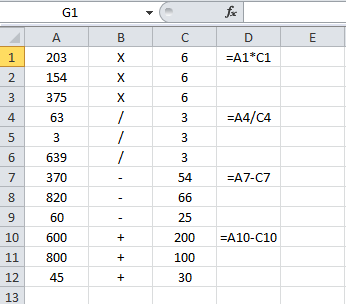 203 X 6 =   1218              154 x 6 = 924             375 X 6 = 225063 : 3 =21                        3 : 3 =  1                    639 : 3 =213370 - 54 = 316                       820 – 66 =754             60 - 25 =35600 + 200 =  800           800 + 100 = 900          45 + 30 = 75